Администрация города НижневартовскаПАМЯТКА для муниципального служащего администрации города Нижневартовска, увольняющегося с муниципальной службыИнформация для работодателя,  принимающего на работу гражданина, замещавшего должность муниципальной службы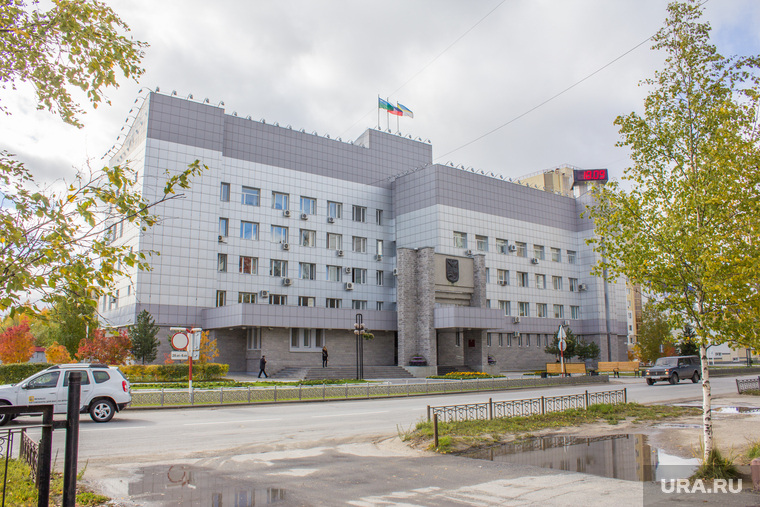 2024 г.В соответствии с п.п. 10) п. 1 ст. 12 Федерального закона от 02.03.2007              № 25-ФЗ «О муниципальной службе в Российской Федерации» муниципальный  служащий Российской Федерации обязан соблюдать ограничения, выполнять обязательства и требования к служебному поведению, не нарушать установленные запреты.Запреты, налагаемые на гражданина, замещавшего должность муниципальной службыСтатьёй 14 Федерального закона от 02.03.2007 №25-ФЗ «О муниципальной службе в Российской Федерации» № 25-ФЗ  и статьёй 12 Федерального закона от 25.12.2008 №273-ФЗ «О противодействии коррупции»  установлено:гражданин после увольнения с муниципальной службы не вправе разглашать или использовать в интересах организаций либо физических лиц сведения конфиденциального характера или служебную информацию, ставшие ему известными в связи с исполнением должностных обязанностей.гражданин, замещавший должность муниципальной службы, включённую в перечень должностей, установленный нормативными правовыми актами Российской Федерации, в течение двух лет после увольнения с муниципальной службы не вправе замещать на условиях трудового договора должности в организации и (или) выполнять в данной организации работу на условиях гражданско-правового договора в случаях, предусмотренных федеральными законами, если отдельные функции муниципального (административного) управления данной организацией входили в должностные (служебные) обязанности муниципального служащего, без согласия соответствующей комиссии по соблюдению требований к служебному поведению муниципальных служащих и урегулированию конфликта интересов, которое дается в порядке, устанавливаемом нормативными правовыми актами Российской Федерации.Гражданин, замещавший должность муниципальной службы в администрации города Нижневартовска, включённою в перечень должностей, утверждённый постановлением администрации города от 16.12.2021 №987 (далее – перечень должностей), в течение двух лет после увольнения с муниципальной службы имеет право замещать на условиях трудового договора должности в организации и (или) выполнять в данной организации работы (оказывать данной организации услуги) в течение месяца стоимостью более ста тысяч рублей на условиях гражданско-правового договора (гражданско-правовых договоров), если отдельные функции муниципального (административного) управления данной организацией входили в должностные (служебные) обязанности  муниципального служащего, с согласия Комиссии по соблюдению требований к служебному поведению муниципальных служащих и урегулированию конфликта интересов в администрации города Нижневартовска (далее – комиссия).Обращение о даче согласия на замещение должности в коммерческой или некоммерческой организации либо на выполнение работы на условиях гражданско-правового договора в коммерческой или некоммерческой организации может быть подано в комиссию муниципальным служащим администрации города, увольняющимся с муниципальной службы.Указанное обращение направляется в комиссию:гражданином, если:  - отдельные функции по муниципальному управлению этой организацией входили в должностные (служебные) обязанности;   -  после увольнения с муниципальной службы не истекло два года.муниципальным служащим, увольняющимся с муниципальной службы, если отдельные функции по муниципальному управлению этой организацией входят в  должностные (служебные) обязанности.ФОРМА ОБРАЩЕНИЯ В КОМИССИЮВ комиссию по соблюдению требований к служебному поведению муниципальныхслужащих и урегулированию конфликта интересовв администрации города Нижневартовска______________________________________________________                                                                                                                                   (Ф.И.О.) ______________________________                                                                                                                           (дата рождения)  ____________________________                                                                                                           (адрес места жительства, телефон)  заявлениео даче согласия на замещение должности в коммерческой или некоммерческой организации либо на выполнение работы на условиях гражданско-правового договора в коммерческой или некоммерческой организации.	В соответствии со статьей 12 Федерального закона от 25.12.2008 №273-ФЗ                        «О противодействии коррупции» прошу дать мне согласие на замещение должности (заключение гражданско-правового договора) в ___________________________________________________________________________________________________________________________________________________________________________________(указать наименование и местонахождение коммерческой или некоммерческой организации,________________________________________________________________________________________________________________________________________________характер ее деятельности)________________________________________________________________________(указать наименование должности)Вид договора ________________________________________________________________________                                     (трудовой или гражданско-правовой) Предполагаемый срок его действия ___________________________________________________Сумма оплаты за выполнение (оказание) по договору работ (услуг) _____________________________________________________________________________________________При замещении должности (ей) муниципальной службы в администрации города Нижневартовска__________________________________________________________________________________________________________________________________________________________________________________________________________________________________________________________________________________________________________(указать наименование должности муниципальной службы, которую гражданин замещал в течение последних двух лет до дня увольнения с муниципальной службы, с приложением копии должностной инструкции)В мои обязанности входили (входят) следующие функции по муниципальному управлению в отношении______________________________________________________________________________________________________________________________________                                            (указать наименование организации)1)____________________________________________________________________________2)____________________________________________________________________________3)____________________________________________________________________________(указать какие функции)Намереваюсь (не намереваюсь) лично присутствовать на заседании комиссии по  соблюдению  требований  к служебному поведению муниципальных служащих и урегулированию  конфликта  интересов  в администрации города Нижневартовска  (нужное подчеркнуть).Информацию о принятом комиссией по соблюдению требований к служебному поведению муниципальных служащих и урегулированию конфликта интересов решении прошу сообщить по телефону для получения выписки из протокола заседания комиссии лично или направить на мое имя по адресу (нужное подчеркнуть):__________________________________________________________________________(указывается адрес фактического проживания гражданина для направления решения по почте)________________                                                                          ________________________         (дата)                                                                                               (подпись, инициалы и фамилия)Комиссия рассматривает обращение в соответствии с Положением, утверждённым распоряжением администрации города Нижневартовска от 29.03.2016 №420-р «Об утверждении Положения о комиссии по соблюдению требований к служебному поведению муниципальных служащих и урегулированию конфликта интересов в администрации города Нижневартовска», и направляет гражданину выписку из протокола заседания комиссии не позднее одного рабочего дня, следующего за днём проведения соответствующего заседания комиссии.У гражданина, ранее замещавшего должность муниципальной службы в администрации города, включённую в перечень должностей, обязанность обращаться за согласием комиссии не возникает в следующих случаях:отдельные функции муниципального (административного) управления организацией, в которую планируется трудоустройство, не входили в должностные (служебные) обязанности муниципального служащего в период замещения должностей муниципальной службы в администрации города;поступление на службу (работу) в государственный (муниципальный) орган по служебному контракту (трудовому договору), договору о выполнении работ, оказании услуг;заключение гражданско-правового договора о выполнении работ, оказании услуг стоимостью менее 100 тыс. руб. в месяц;трудоустройство в организацию по истечении двух лет после увольнения с муниципальной службы.II.  Ответственность за несоблюдение предусмотренных ограничений и запретовНесоблюдение гражданином, замещавшим должности муниципальной службы, которые включены в установленный перечень должностей, после увольнения с муниципальной службы требования, предусмотренного ч. 2 ст. 12 Федерального закона от 25.12.2008 №273-ФЗ «О противодействии коррупции», влечёт прекращение трудовых отношений.Получение гражданином согласия или отсутствие необходимости получения согласия соответствующей комиссии по урегулированию конфликта интересов не освобождает работодателя от обязанности в десятидневный срок сообщить о заключении трудового или гражданско-правового договора представителю нанимателя (работодателю) муниципального служащего по последнему месту его службы.Примерная форма сообщения работодателя о заключении трудового договора с гражданином, замещавшим должность муниципальной службыСообщение направляется в 10-дневный срок со дня заключения трудового договораВ соответствии со статьёй 19.29 Кодекса Российской Федерации 
об административных правонарушениях от 30.12.2001 № 195-ФЗ привлечение бывшего муниципального служащего, замещавшего  должность, включённою в соответствующий перечень должностей, работодателем либо заказчиком работ (услуг) к трудовой деятельности на условиях трудового или гражданско-правового договора с нарушением требований, предусмотренных Федеральным законом от 25.12.2008 № 273-ФЗ, влечёт наложение административного штрафа:на граждан в размере от двух тысяч до четырёх тысяч рублей; на должностных лиц - от двадцати тысяч до пятидесяти тысяч рублей;на юридических лиц - от ста тысяч до пятисот тысяч рублей.Памятка подготовленаотделом муниципальной службы управления по вопросам муниципальной службы и кадровадминистрации города Нижневартовскател.: 29-11-572024 годО заключении трудового договора с гражданином, замещавшим должность муниципальной службы           В соответствии с требованиями ч. 4 ст. 12 Федерального закона от 25.12.2008 №273-ФЗ                                «О противодействии коррупции», ч. 3 ст. 64.1 Трудового кодекса РФ и Правилами сообщения работодателем о заключении трудового или гражданско-правового договора на выполнение работ  (оказание  услуг) с  гражданином,  замещавшим  должности государственной  или  муниципальной службы, перечень которых устанавливается нормативными правовыми актами РФ, утверждёнными Постановлением Правительства РФ от 21.01.2015 №29, сообщаем о заключении трудового договора с гражданином, замещавшим должность муниципальной службыДолжность                                                 подпись					И.О. Фамилия